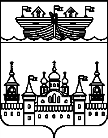 АДМИНИСТРАЦИЯ БОГОРОДСКОГО СЕЛЬСОВЕТА ВОСКРЕСЕНСКОГО МУНИЦИПАЛЬНОГО РАЙОНАНИЖЕГОРОДСКОЙ ОБЛАСТИПОСТАНОВЛЕНИЕ16октября 2021 года 	№ 91Об определение части территории, по реализации проекта инициативного бюджетирования «Вам решать»,«Наши дороги», «Ремонт дорог в с. Докукино по улицам Волошка, Новая»В соответствии с Федеральным законом от 6.10.2003 г. № 131-ФЗ  «Об общих принципах организации местного самоуправления в Российской Федерации», заявления инициативной группы от 01 марта  2021 год, администрация Богородского сельсовета Воскресенского муниципального района Нижегородской области  постановляет:1. Определить часть территории, по реализации проекта инициативного бюджетирования «Вам решать!», «Наши дороги», «Ремонт дорог в селе Докукино по улицам Волошка, Новая», расположенных по адресам:1.1. Нижегородская область, Воскресенский район, с. Докукино, ул. Волошка от дома № 1 до дома № 301.2.Нижегородская область, Воскресенский район, с. Докукино, ул. Новая от дома № 1 до дома № 11. 2.Настоящее постановление обнародовать путем вывешивания на информационном стенде в помещение администрации сельсовета и разместить в информационно-телекоммуникационной сети «Интернет» на официальном сайте администрации Воскресенского муниципального  района.3.Контроль за исполнением настоящего постановления оставляю за собой.4.Постонавление вступает в силу со дня его обнародования.Глава администрацииБогородского сельсовета					 Ю.В.БоковПриложениек постановлению администрацииБогородского сельсовета от 25.02.2021 № 16Перечень дополнений сведений государственного адресного реестра на территории администрации Богородского сельсоветаАдресИзменения1606736 Российская Федерация, Нижегородская область, Воскресенский муниципальный район, сельское поселение Богородский сельсовет, д. Трифакино, ул. Пристанская дом 4ГДобавить2606738 Российская Федерация, Нижегородская область, Воскресенский муниципальный район, сельское поселение Богородский сельсовет, д. Сысуево, ул. Главная дом 50АДобавить